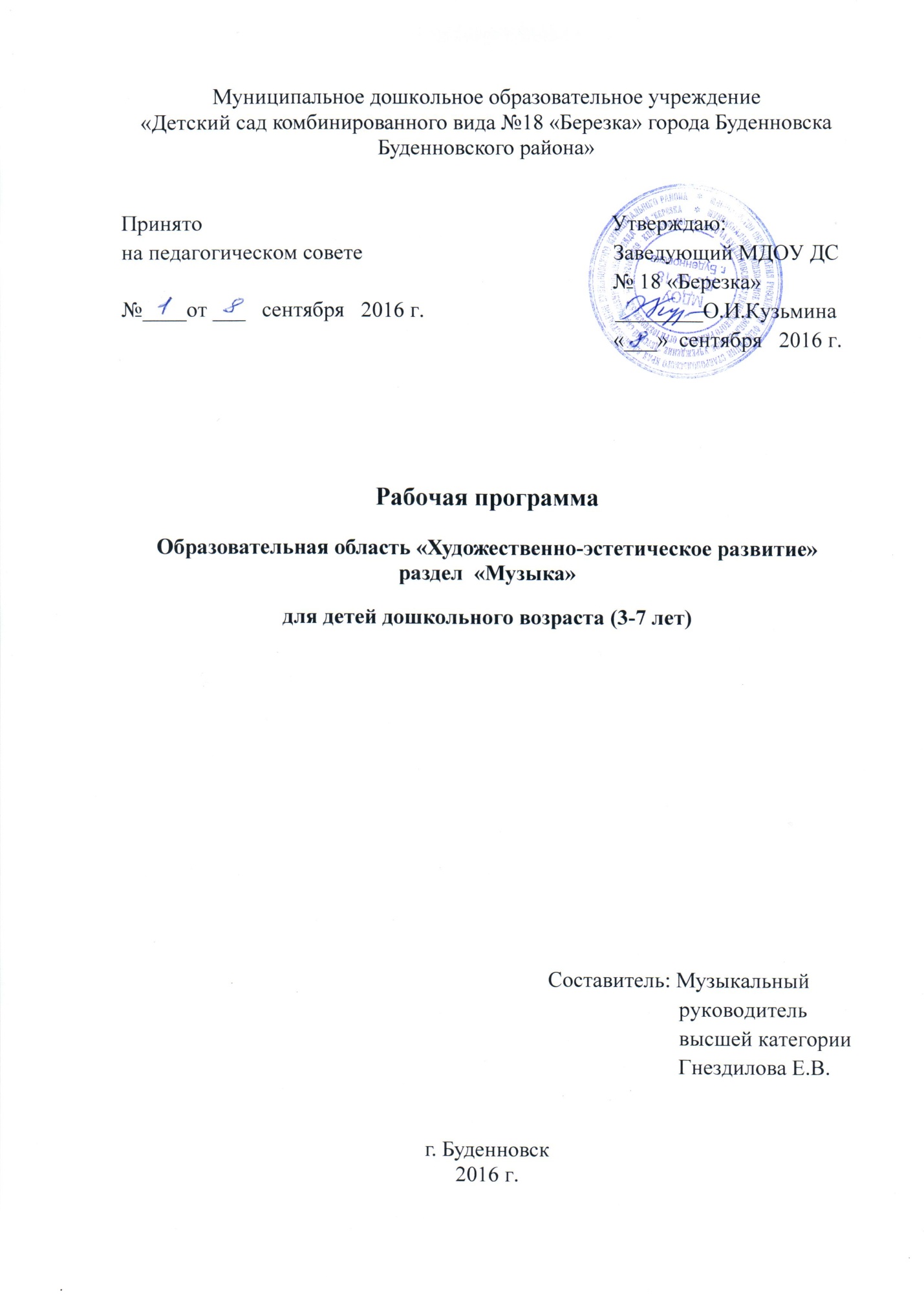                                                                  Содержание:I. Целевой раздел1.1 Пояснительная записка_____________________________________________________31.2 Цель и задачи рабочей программы___________________________________________ 41.3 Принципы и подходы к формированию программы_____________________________41.4.Отличительные особенности программы____________________________________4-51.5.Возрастные особенности музыкального развития детей от 3 до 7 лет____________ 5-81.6.Планируемые результаты освоения Программы_______________________________ 91.7Система оценки результатов освоения Программы_____________________________ 9II. Содержательный раздел2.1Содержание психолого – педагогической работы по освоению детьми образовательной области «Художественно – эстетическое развитие» «Музыкальная деятельность» во всех возрастных группах _______________________________________________________ 10-132.2Особенности образовательной музыкальной деятельности____________________ 13-162.3Вариативные формы, способы и методы реализации Программы по музыкальной деятельности  во всех возрастных группах____________________________________  17-202.4 Взаимодействие с семьёй________________________________________________ 20-21III. Организационный раздел3.1Культурно – досуговая деятельность______________________________________21-233.2 Условия реализации программы____________________________________________243.2.1 Материально  техническое обеспечение программы_______________________  24-253.2.3Программно – методическое обеспечение Программы________________________ 25IV. Дополнительный раздел.4.1 Краткая презентация Программы______________________________________26-28Приложения:Приложение № 1 Тематический план праздников и развлечений__________________    29Приложение № 2 План работы с родителями___________________________________   30Приложение № 3 План работы с воспитателями________________________________    31I.ЦЕЛЕВОЙ РАЗДЕЛ1.1Пояснительная запискаВ дошкольной педагогике музыка рассматривается как ничем не заменимое средство развития у детей эмоциональной отзывчивости на все доброе и прекрасное, с которыми они встречаются в жизни. Музыкальное воспитание в ДОО осуществляется на основе основной образовательной программы дошкольного образования «Детство» под редакцией Т. И. Бабаевой, А.Г. Гогоберидзе, З.А. Михайлова.Данная рабочая программа составлена в соответствии с нормативно - правовыми документами:Законом Российской Федерации №273-ФЗ от 29.12.2012г (изменения от 19.05.2013г.) «Об образовании в РФ»;Приказом министерства образования и науки РФ от 17.10.2013г. №1155 «Об утверждении ФГОС ДО»Санитарно-эпидемиологическими требованиями к устройству, содержанию и организации режима работы в дошкольных организациях  СанПиН  2.4.1 3049 - 13.Основной общеобразовательной программой дошкольного образования МДОУ ДС  № 18  г. Буденновска.Рабочая программа по музыкальному воспитанию детей разработана с учетом основных принципов, требований к организации и содержанию различных видов музыкальной деятельности в ДОО, возрастных особенностей детей, в соответствии с Федеральным государственным образовательным стандартом дошкольного образования, приоритетными направлениями развития МДОУ ДС № 18 г. Буденновска.      Вариативная часть рабочей Программы разработана на основе парциальных программ: "Музыкальные шедевры" Радыновой, цель программы: формировать основы музыкальной культуры детей дошкольного возраста; "Ритмическая мозаика" И. Бурениной,цель программы: развивать ребёнка, формируя средствами музыки и ритмических движений разнообразные умения, способности, качества личности;"Топ-хлоп, малыши" Т. Сауко,цель программы:эмоциональное развитие детей, воспитание у них навыков общения со взрослыми и сверстниками, обогащение их радостными впечатлениями.Региональный компонент образовательной области «Художественно – эстетическое развитие» «Музыкальная деятельность» направлен на ознакомление дошкольников с музыкальным и литературным искусством населения города Буденновска и Ставропольского края и выполняет следующие задачи:- Приобщать детей к народным традициям через художественно – эстетическое развитие в музыкальной деятельности.- Формировать духовно – нравственные ценности, сохраняя опыт прошлых поколений.В программе сформулированы и конкретизированы задачи по музыкальному воспитанию для детей  дошкольного возраста:младшей  группы (с 3 до 4 лет);средней группы  (с 4 до 5 лет); старшей  группы (с 5 до 6 лет);подготовительнойк школе группы  (с 6 до 7 лет).1.2Цель рабочей программы:Приобщение к музыкальному искусству; развитие предпосылок ценностно-смыслового восприятия и понимания музыкального искусства; формирование основ музыкальной культуры, ознакомление с элементарными музыкальными понятиями, жанрами; воспитание эмоциональной отзывчивости при восприятии музыкальных произведений.Задачи рабочей программы:- Развитие музыкальных способностей: поэтического и музыкального слуха, чувства ритма, музыкальной памяти; формирование песенного, музыкального вкуса.- Воспитание интереса к музыкально-художественной деятельности, совершенствование умений в этом виде деятельности.-Развитие детского музыкально-художественного творчества, реализация самостоятельной творческой деятельности детей; удовлетворение потребности в самовыражении.1.3.Принципы и подходы к формированию Программы:- соответствует принципу развивающего образования, целью которого является развитие ребенка; - сочетает принципы научной обоснованности и практической применимости; - соответствует критериям полноты, необходимости и достаточности; - обеспечивает единство воспитательных, развивающих и обучающих целей и задач процесса образования детей дошкольного возраста;- предполагает построение образовательного процесса на адекватных возрасту формах работы с детьми;- предусматривает решение программных образовательных задач в совместной деятельности взрослого и детей и самостоятельной деятельности детей не только в рамках непосредственно образовательной деятельности, но и при проведении режимных моментов в соответствии со спецификой дошкольного образования.- строится с учётом принципа интеграции образовательных областей в соответствии с возрастными возможностями и особенностями воспитанников, спецификой и возможностями образовательных областей;- основывается на комплексно-тематическом принципе построения образовательного процесса.- учитывает принцип приоритетности эмоционально-чувственного развития, как основы духовно-нравственного воспитания.Основными методологическими подходами к формированию программы являются: культурно-исторический, личностный и деятельностный подход.1.4.Отличительные особенности программыМузыкальное воспитание в программе реализуется в процессе ознакомления с музыкальными произведениями разных эпох, стилей и направлений.  Оно направлено на развитие у ребенка любви к прекрасному, обогащение его духовного мира, развитие воображения, эстетических чувств, эстетического отношения к окружающей действительности, приобщение к музыкальному искусству, как неотъемлемой части духовной и материальной культуры, эстетического средства формирования и развития личности ребенка.Направленность на поддержку традиционных ценностейПрограмма учитывает образовательные потребности, интересы и мотивы воспитанников, членов их семей и педагогов и, в частности, ориентирована на:● специфику национальных, социокультурных, климатических условий, в которых осуществляется образовательный процесс;● те парциальные программы и формы организации работы с детьми, которые в наибольшей степени соответствуют потребностям и интересам воспитанников Организации, а также возможностям её педагогического коллектива;● поддержку интересов педагогических работников Организации;● сложившиеся традиции Организации.Патриотическая направленность ПрограммыСвязь родного города и семьи со всей страной, становлению этнокультурной социальной ситуации развития детей способствует:-  слушание и пение музыкальных произведений о родном крае; - знакомство детей с творчеством музыкантов, танцевальных  коллективов, которые прославили свой край, город  достижениями в искусстве;- знакомство с историей народной музыки, народными инструментами.- демонстрируется то, что имеется в родном крае, но характерно и для всей страны:- соблюдение традиций, связанных с празднованием знаменательных дат;- проживание людей разных национальностей (музыкальные игры, песни   и танцы разных народов).1.5 Возрастные особенности музыкального развития детей  дошкольного возраста.Возрастные  особенности музыкального развития детей младшего дошкольного возраста (3-4года)Дети четвертого года жизни проявляют эмоциональную отзывчивость на музыку, различают контрастное настроение музыки, учатся понимать содержание музыкального произведения. У них начинает накапливаться, хотя и небольшой, музыкально –  слушательский опыт, наблюдаются музыкальные предпочтения, закладываются основы музыкально-слушательской культуры. В процессе восприятия дети могут, не отвлекаясь, слушать музыкальное произведение от начала до конца. Развивается дифференцированность восприятия: дети выделяют отдельные выразительные средства (темп, динамику, регистры), сменой движений реагируют на смену частей в двухчастном музыкальном произведении, начинают различать простейшие жанры - марш, плясовую, колыбельную.В процессе музыкальной деятельности активно развиваются основные музыкальные способности (ладовое чувство, проявлением которого является эмоциональная отзывчивость на музыку, чувство ритма). Продолжается развитие музыкально-сенсорных способностей: дети различают контрастные звуки по высоте, динамике, длительности, тембру (при сравнении знакомых музыкальных инструментов).Накапливается опыт исполнительской музыкальной деятельности. Все виды музыкального исполнительства начинают развиваться более активно. Дети постепенно овладевают навыками исполнительства в пении, ритмике, игре на элементарных музыкальных инструментах. Растет и совершенствуется голосовой и дыхательный аппарат. Дети с интересом слушают песни в исполнении взрослых и с желанием поют песни совместно со взрослым и самостоятельно, передавая свое эмоциональное отношение. У них развиваются и становятся более устойчивыми певческие навыки, появляются любимые песни.Благодаря развитию опорно-двигательного аппарата движения под музыку становятся более ритмичными и координированными. Дети лучше ориентируются в пространстве, двигаются под музыку более уверенно и более выразительно, адекватно характеру и выразительным особенностям музыкального произведения. С помощью движений дети способны передавать изменения в динамике, темпе, регистрах. Расширяются представления детей о танцевальных жанрах (плясовая, полька), увеличивается запас танцевальных движений. Образно-игровые движения, применяемые в сюжетных играх и при обыгрывании песен, становятся более выразительными и пластичными. Наблюдаются и творческие проявления детей в пении, играх, свободных плясках. Интерес к игре на детских музыкальных инструментах становится более устойчивым. Увеличивается запас представлений об элементарных музыкальных инструментах, совершенствуются навыки игры на них.Дети с удовольствием участвуют в различных видах и формах музыкальной деятельности (в самостоятельной музыкальной деятельности, праздниках, развлечениях).Возрастные  особенности музыкального развития детей среднего дошкольного возраста (4-5лет)На пятом году жизни расширяются представления детей о музыке как искусстве, накапливается музыкально-слушательский опыт. Дети начинают понимать, что музыка может о чем-то рассказывать. Они более внимательно прислушиваются к ее звучанию, различают празднично-веселые, нежные, грустные, спокойно-сосредоточенные интонации, начинают выделять и улавливать наиболее яркие, контрастные изменения средств музыкальной выразительности на протяжении всего музыкального произведения (изменения темпа, динамики, регистров). С удовольствием слушают классическую музыку, народные песенные и плясовые мелодии, современные детские песни. У детей начинает формироваться более устойчивый интерес к восприятию музыки, появляются собственные предпочтения, любимые произведения. У них развивается музыкальная память, дети начинают запоминать и узнавать знакомые музыкальные произведения. Словарный запас у детей пока невелик, вместе с тем они способны не только внешне эмоционально реагировать на музыку, но и вербально давать оценку ее звучанию, используя такие определения, как, например, музыка «веселая», «грустная», «нежная», «смешная», «тихая» и др. Продолжается развитие музыкально-сенсорных способностей. В этом процессе особенно помогает применение разнообразных музыкально-дидактических игр и пособий. Развиваются основные музыкальные способности (ладовое чувство, чувство ритма), которые проявляются в более активной и разнообразной музыкальной деятельности детей. Так, дети пятого года жизни проявляют интерес к пению, поют совместно со взрослыми, сверстниками и самостоятельно. Расширяются их певческие возможности: увеличивается диапазон (ре — си первой октавы), более организованным становится дыхание, в связи с активным развитием речи улучшается дикция. Совершенствуются умения в музыкально-ритмической деятельности. Дети уже гораздо лучше ориентируются в пространстве, развивается ритмичность движений. Двигаясь под музыку, они начинают более осознанно различать отдельные элементы музыкальной выразительности (изменения темпа, ритма, динамики), различают простейшую двух- и трехчастную форму, танцевальные жанры (плясовая, полька), начинают чувствовать развитие музыкального образа, характерными движениями передают некоторые особенности звучания. Овладевают запасом гимнастических движений, несложными танцевальными движениями, характерными для плясовой и польки. Активно проявляют себя в музыкальных играх, создавая образы птиц, зверей как по подражанию взрослому, так и самостоятельно. Вместе с тем точность, ритмичность, выразительность движений под музыку ограничены. У детей начинают развиваться творческие способности во всех видах музыкальной деятельности: в пении это проявляется в простейших звукоподражаниях, сочинении отдельных песенных интонаций разного настроения на готовый текст. В движениях под музыку дети также проявляют творчество: используют знакомые танцевальные движения в свободных плясках и, по-своему комбинируя их, создают оригинальные игровые образы. Растет интерес детей к такому виду деятельности, как игра на детских музыкальных инструментах. Дети уже знакомы со многими ударными инструментами и владеют простейшими способами игры на них. На пятом году жизни начинается систематическое обучение игре на мелодическом ударном инструменте — металлофоне. Кроме того, дети продолжают осваивать игру на таких инструментах, как кастаньеты, треугольники, а также на инструментах народного оркестра (ложки, трещотки, бубенцы и др.).Возрастные особенности музыкального развития детей старшего дошкольного возраста (5- 6 лет) У детей шестого года жизни восприятие музыки носит более целенаправленный характер. Они способны не только заинтересованно слушать музыку, но и самостоятельно оценивать ее. У них постепенно воспитываются навыки культуры слушания музыки, формируются первоначальные знания о музыке как искусстве и ее особенностях. Дети знают и могут назвать имена композиторов, с произведениями которых знакомы, различают музыку вокальную и инструментальную, различают простейшие музыкальные жанры (песня, танец, марш), выделяют отдельные средства музыкальной выразительности (мелодия, ритмический рисунок, динамика, темп, регистры), различают простую двух- и трехчастную форму музыкального произведения. Они способны сравнивать и анализировать контрастные или сходные по характеру звучания музыкальные пьесы.Интенсивно развиваются музыкальные способности — ладовое чувство, чувство ритма, музыкально-слуховые представления. Особенно отчетливо это прослеживается в разных видах музыкальной деятельности. В певческой деятельности ребенок чувствует себя более уверенно за счет укрепления и развития голосовых связок и всего голосового и дыхательного аппарата, развития вокально-слуховой координации, расширения певческого диапазона (ре первой октавы — до, до-диез второй октавы), формирования более четкой дикции. У большинства детей голос приобретает относительно высокое звучание, определенный тембр. Дети могут петь более сложный в вокальном отношении репертуар, исполняя его совместно со взрослым, сверстниками и индивидуально.В музыкально-ритмической деятельности дети также чувствуют себя более уверенно: хорошо ориентируются в пространстве, овладевают разнообразными видами ритмических движений - гимнастическими, танцевальными, образно-игровыми. Двигаются свободно, достаточно ритмично, адекватно характеру и настроению музыки. В танцах, музыкальных играх способны выразительно передавать музыкальный образ. В старшем дошкольном возрасте могут наблюдаться достаточно яркие творческие проявления в сочинении песенных импровизаций, в создании игровых образов и танцевальных композиций.По-прежнему сохраняется интерес к игре на детских музыкальных инструментах. Дети продолжают осваивать навыки игры на инструментах в основном ударной группы (маракасы, румбы, треугольники, металлофоны, ксилофоны и др.). Они играют индивидуально, в небольших ансамблях и в детском оркестре.Возрастные особенности музыкального развития детей седьмого года жизни (6-7лет)Седьмой год жизни является очень важным и ответственным в жизни ребенка в плане его становления как личности, а также в связи с подготовкой к предстоящему обучению в школе. У ребенка активно развивается мышление, воображение, память, речь. Все это способствует активному музыкальному развитию. К концу пребывания в детском саду у дошкольников накапливается достаточно большой запас музыкальных впечатлений и элементарных знаний о музыке. Так, они различают музыкальные произведения разных жанров, стилей, эпох, узнают и называют знакомые произведения отечественных и зарубежных композиторов-классиков. Интерес к восприятию-слушанию музыки становится достаточно устойчивым. У большинства детей имеются собственные музыкальные предпочтения. Слушая музыкальные произведения, они способны их сравнивать, анализировать, оценивать, мотивируя свою оценку. В этом возрасте продолжается развитие основных (ладовое чувство, чувство ритма, музыкально-слуховые представления) и специальных (способности к исполнительским видам деятельности — певческой, музыкально-ритмической, игре на инструментах, творческой) музыкальных способностей. Развиваются и совершенствуются музыкально-сенсорные способности. Совершенствуется голосовой и дыхательный аппарат. В связи с этим расширяются певческие возможности детей. Певческий диапазон расширяется в пределах до первой октавы — ре, ре-диез второй октавы. Исполнение песен приобретает бóльшую выразительность, напевность.   Дети с удовольствием поют коллективно, небольшими ансамблями, индивидуально (соло), как в сопровождении инструмента, так и без сопровождения. У них появляются любимые песни и возникает потребность в их повторном исполнении. Активное физическое развитие способствует более успешному развитию музыкально-ритмической деятельности. Движения становятся координированными. Дети способны двигаться достаточно четко, ритмично, пластично, эмоционально отзываясь на музыку, согласовывая движения с ее характером, особенностями звучания. Дети овладевают большим запасом танцевальных и образно-игровых движений. Различают жанры танцевальной музыки (народная плясовая, полька, вальс, мазурка, полонез и др.), запоминают более сложные танцевальные композиции, используют знакомые танцевальные элементы в свободных плясках и танцах.В музыкальных играх обнаруживают хорошую реакцию, способность внимательно слушать музыку и менять движения со сменой ее частей, характером звучания. Образные движения, которыми дети изображают персонажей игр, сказок, становятся очень яркими, выразительными, оригинальными. В игре на инструментах продолжается совершенствование навыков и приемов исполнения. Расширяются знания и представления детей о различных группах инструментов оркестра. Расширяется исполнительский репертуар. Дети, объединяясь в небольшие ансамбли, с удовольствием исполняют его не только на занятиях, но и во время праздников, развлечений. В случае систематической и целенаправленной работы возможно создание детского оркестра, в котором активное участие могут принимать практически все дети данной возрастной группы.Активно развиваются музыкально-творческие способности детей, проявляющиеся во всех видах музыкальной деятельности: в восприятии музыки благодаря более развитому воображению и накоплению музыкальных и жизненных впечатлений дети способны творчески воспринимать программную музыку, по-своему интерпретировать ее, выражая собственное отношение с помощью рисунков, выразительных жестов, мимики, движений. Яркими и интересными становятся певческие импровизации детей. Они все более носят не подражательный, а оригинальный характер. Так же ярко, неординарно большинство детей способно проявить себя в танцевальном и музыкально-игровом творчестве, создавая образы людей, животных, персонажей сказок, песен не только на основе собственной фантазии, но и опираясь прежде всего на музыкальный материал, особенности развития музыкального образа.Творчество проявляется и в игре на музыкальных инструментах. Дети музицируют и самостоятельно, и в условиях специальных творческих заданий, сочиняя свой ритм, свою мелодическую интонацию.У детей 6–7 лет появляется интерес к музыкальной грамоте, стремление выразительно исполнить песню, танец, проявлять творчество, желание высказать свое мнение об услышанном. Они мотивируют свои предпочтения, проявляют повышенный интерес к импровизации и сочинительству.Продолжительность занятия составляет 30 минут. При организации занятий необходимо учитывать следующее:Восприятие музыки проходит как диалог с композитором, как переживание определенного эмоционального состояния и эстетических чувств.Осознание эстетических эмоций, связанных с музыкой, означает в конечном счете развитие музыкального вкуса и сознания, которое зависит от педагога, организующего работу так, чтобы ребенок почувствовал образ и смог передать его с помощью разных видов культурно-художественной деятельности. Синтез разных видов искусств и интеграция культурно-художественной деятельности в эстетическом воспитании основываются на познании ребенком выразительных средств каждого вида искусства и постепенном понимании того, что образ одного и того же объекта, явления в разных видах искусства создается специфическими для каждого из них средствами. Воплощение переживаемого в творческой деятельности дошкольника 6–7 лет является обязательным. Синтезируя имеющийся у него художественный опыт, ребёнок испытывает потребность выразить свои переживания и фантазии в объективной форме. Известно: чем богаче художественный опыт дошкольника, тем точнее критерии оценки, тем выразительнее его творчество.1.6.Планируемые результаты освоения ПрограммыЦелевые ориентиры ООП ДО базируются на целях и задачах, обозначенных в пояснительной записке к программе "Детство".Целевые ориентиры в раннем возрастеИмеет первичные представления о правилах поведения в музыкальном зале детского сада: во время непосредственно-образовательной, досуговой деятельности, во время проведения праздников и др.Проявляет интерес к песням, пению, стремится двигаться под музыку, эмоционально откликается на музыкальные произведения.Стремится осваивать простейшие танцевальные движенияПроявляет желание участвовать в музыкальных играх.Целевые ориентиры на этапе завершения дошкольного образованияРебенок проявляет инициативу и самостоятельность в разных видах музыкальной деятельности: исполнительстве, слушании музыки, творчестве.Способен выбирать себе участников по совместной деятельности.Активно взаимодействует со сверстниками и взрослыми, участвует в совместных играх.Обладает развитым воображением, которое реализует в разных видах деятельности.Владеет разными формами и видами игры, умеет подчиняться социальным нормам и разным правилам.Ребенок хорошо владеет своей речью, может использовать  речь для выражения своих желаний, мыслей. У ребенка развиты крупная и мелкая моторика, владеет основными движениями, может контролировать свои движения и управлять ими.Ребенок проявляет любознательность,  склонен экспериментировать, способен к принятию собственных решений, опираясь на свои знания и умения в различных видах деятельности.Проявляет стремление к получению знаний.Эмоционально отзывается на красоту произведений народной и профессиональной музыки.1.7Система оценки результатов освоения ПрограммыСовременные тенденции, связанные с изменением понимания качества дошкольного образования, предполагают аутентичную оценку, в основе которой лежат следующие принципы:анализ реального поведения ребенка;оценку дает взрослый, который много времени проводит с ребенком, хорошо знает его поведение;оценка максимально структурирована. Педагогическая диагностика предполагает наблюдение за ребенком в спонтанной и специально организованной деятельности (диагностические ситуации).Проводится в ходе специально организованных видах музыкальной деятельности:- творческой деятельности;- исполнительской деятельности;- слушания музыки;а так же:- коммуникации со сверстниками и взрослыми;- игровой деятельности;- познавательной деятельности;- проектной деятельности.II. СОДЕРЖАТЕЛЬНЫЙ РАЗДЕЛ2.1Содержание психолого –педагогической работы по освоению детьми образовательной области «Художественно – эстетическое развитие» «музыкальная деятельность»Содержание раздела «Музыкальная деятельность» направлено на достижение цели формирования у детей интереса и ценностного отношения к музыке, развитие музыкальности детей, их способности эмоционально воспринимать музыку через решение следующих задач:развитие музыкально-художественной деятельности детей;приобщение к музыкальному искусству;развитие музыкальности детей;развитие способности эмоционально воспринимать музыку.Содержание работы по музыкальному воспитанию детей младшей группы (от 3 до 4 лет)Воспитывать у детей эмоциональную отзывчивость на музыку.Познакомить с тремя музыкальными жанрами: песней, танцем, маршем. Способствовать развитию музыкальной памяти. Формировать умение узнавать знакомые песни, пьесы; чувствовать характер музыки (веселый, бодрый, спокойный), эмоционально на нее реагировать.Слушание. Учить слушать музыкальное произведение до конца, понимать характер музыки, узнавать и определять, сколько частей в произведении.Развивать способность различать звуки по высоте в пределах октавы — септимы, замечать изменение в силе звучания мелодии (громко, тихо).Совершенствовать умение различать звучание музыкальных игрушек, детских музыкальных инструментов (музыкальный молоточек, шарманка, погремушка, барабан, бубен, металлофон и др.).Пение. Способствовать развитию певческих навыков: петь без напряжения в диапазоне ре (ми) – ля (си), в одном темпе со всеми, чисто и ясно произносить слова, передавать характер песни (весело, протяжно, ласково, напевно).Песенное творчество. Учить допевать мелодии колыбельных песен на слог «баю-баю» и веселых мелодий на слог «ля-ля». Формировать навыки сочинительства веселых и грустных мелодий по образцу.Музыкально-ритмические движения. Учить двигаться в соответствии с двухчастной формой музыки и силой ее звучания (громко, тихо); реагировать на начало звучания музыки и ее окончание.Совершенствовать навыки основных движений (ходьба и бег). Учить маршировать вместе со всеми и индивидуально, бегать легко, в умеренном и быстром темпе под музыку.Улучшать качество исполнения танцевальных движений: притопывать попеременно двумя ногами и одной ногой.Развивать умение кружиться в парах, выполнять прямой галоп, двигаться под музыку ритмично и согласно темпу и характеру музыкального произведения с предметами, игрушками и без них.Способствовать развитию навыков выразительной и эмоциональной передачи игровых и сказочных образов: идет медведь, крадется кошка, бегают мышата, скачет зайка, ходит петушок, клюют зернышки цыплята, летают птички и т. д.Развитие танцевально-игрового творчества. Стимулировать самостоятельное выполнение танцевальных движений под плясовые мелодии. Учить более точно выполнять движения, передающие характер изображаемых животных.Игра на детских музыкальных инструментах. Знакомить детей с некоторыми детскими музыкальными инструментами: дудочкой, металлофоном, колокольчиком, бубном, погремушкой, барабаном, а также их звучанием.Учить дошкольников подыгрывать на детских ударных музыкальных инструментах.Содержание работы по музыкальному воспитанию детей средней группы                     (от 4 до 5 лет)Продолжать развивать у детей интерес к музыке, желание ее слушать, вызывать эмоциональную отзывчивость при восприятии музыкальных произведений. Обогащатьмузыкальные впечатления, способствовать дальнейшему развитию основ музыкальной культуры.Слушание. Формировать навыки культуры слушания музыки (не отвлекаться, дослушивать произведение до конца). Учить чувствовать характер музыки. Узнавать знакомые произведения. Высказывать свои впечатления о прослушанном. Учить замечать выразительные средства музыкального произведения: тихо, громко, медленно, быстро. Развивать способность различать звуки по высоте (высокий, низкий в пределах сексты, септимы). Пение. Обучать детей выразительному пению, формировать умение петь протяжно, подвижно, согласованно (в пределах ре – си первой октавы). Развивать умение брать дыхание между короткими музыкальными фразами. Учить петь мелодию чисто, смягчать концы фраз, чётко произносить слова, петь выразительно, передавая характер песен. Учить петь с инструментальным сопровождением и без него (с помощью воспитателя).Песенное творчество. Учить самостоятельно сочинять мелодию колыбельной песни и отвечать на музыкальные вопросы («Как тебя зовут?», «Что ты хочешь, кошечка?», «Где ты?»). Формировать умение импровизировать мелодии на заданный текст.Музыкально-ритмические движения. Продолжать формировать у детей навык ритмичного движения в соответствии с характером музыки.Учить самостоятельно менять движения в соответствии с двух- и трехчастной формой музыки.Совершенствовать танцевальные движения: прямой галоп, пружинка, кружение по одному и в парах.Учить детей двигаться в парах по кругу в танцах и хороводах, ставить ногу на носок и на пятку, ритмично хлопать в ладоши, выполнять простейшие перестроения (из круга врассыпную и обратно), подскоки.Продолжать совершенствовать у детей навыки основных движений (ходьба: «торжественная», спокойная, «таинственная»; бег: легкий, стремительный).Развитие танцевально-игрового творчества. Способствовать развитию эмоционально-образного исполнения музыкально-игровых упражнений (кружатся листочки, падают снежинки) и сценок, используя мимику и пантомиму (зайка веселый и грустный, хитрая лисичка, сердитый волк и т. д.).Обучать инсценированию песен и постановке небольших музыкальных спектаклей.Игра на детских музыкальных инструментах. Формировать умение подыгрывать простейшие мелодии на деревянных ложках, погремушках, барабане, металлофоне.Учить петь с инструментальным сопровождением и без него (с помощью воспитателя).Содержание работы по музыкальному воспитанию детей старшей группы                     (от 5 до 6 лет)Продолжать развивать интерес и любовь к музыке, музыкальную отзывчивость на нее.Формировать музыкальную культуру на основе знакомства с классической, народной и современной музыкой.Продолжать развивать музыкальные способности детей: звуковысотный, ритмический, тембровый, динамический слух.Способствовать дальнейшему развитию навыков пения, движений под музыку, игры и импровизации мелодий на детских музыкальных инструментах; творческой активности детей.Слушание. Учить различать жанры музыкальных произведений (марш, танец, песня).Совершенствовать музыкальную память через узнавание мелодий по отдельным фрагментам произведения (вступление, заключение, музыкальная фраза).Совершенствовать навык различения звуков по высоте в пределах квинты, звучания музыкальных инструментовка (клавишно-ударные и струнные: фортепиано, скрипка, виолончель, балалайка).Пение. Формировать певческие навыки, умение петь легким звуком в диапазоне от «ре» первой октавы до «до» второй октавы, брать дыхание перед началом песни, между музыкальными фразами, произносить отчетливо слова, своевременно начинать и заканчивать песню, эмоционально передавать характер мелодии, петь умеренно, громко и тихо.Способствовать развитию навыков сольного пения, с музыкальным сопровождением и без него.Содействовать проявлению самостоятельности и творческому исполнению песен разного характера.Развивать песенный музыкальный вкус.Песенное творчество. Учить импровизировать мелодию на заданный текст.Учить детей сочинять мелодии различного характера: ласковую колыбельную, задорный или бодрый марш, плавный вальс, веселую плясовую.Музыкально-ритмические движения. Развивать чувство ритма, умение передавать через движения характер музыки, ее эмоционально-образное содержание.Учить свободно ориентироваться в пространстве, выполнять простейшие перестроения, самостоятельно переходить от умеренного к быстрому или медленному темпу, менять движения в соответствии с музыкальными фразами.Способствовать формированию навыков исполнения танцевальных движений (поочередное выбрасывание ног вперед в прыжке; приставной шаг с приседанием, с продвижением вперед, кружение; приседание с выставлением ноги вперед).Познакомить с русским хороводом, пляской, а также с танцами других народов.Продолжать развивать навыки инсценирования песен, учить изображать сказочных животных и птиц (лошадка, коза, лиса, медведь, заяц, журавль, ворон и т. д.) в разных игровых ситуациях.Музыкально-игровое и танцевальное творчество. Развивать танцевальное творчество; учить придумывать движения к пляскам, танцам, составлять композицию танца, проявляя самостоятельность в творчестве.Учить самостоятельно придумывать движения, отражающие содержание песни.Побуждать к инсценированию содержания песен, хороводов.Игра на детских музыкальных инструментах. Учить детей исполнять простейшие мелодии на детских музыкальных инструментах; знакомые песенки индивидуально и небольшими группами, соблюдая при этом общую динамику и темп.Развивать творчество детей, побуждать их к активным самостоятельным действиям.Содержание работы по музыкальному воспитанию детей подготовительной группы                     (от 6 до 7 лет)Продолжать приобщать детей к музыкальной культуре, воспитывать художественный вкус.Продолжать обогащать музыкальные впечатления детей, вызывать яркий эмоциональный отклик при восприятии музыки разного характера.Совершенствовать звуковысотный, ритмический, тембровый и динамический слух.Способствовать дальнейшему формированию певческого голоса, развитию навыков движения под музыку.Обучать игре на детских музыкальных инструментах.Знакомить с элементарными музыкальными понятиями.Слушание. Продолжать развивать навыки восприятия звуков по высоте в пределах квинты — терции; обогащать впечатления детей и формировать музыкальный вкус, развивать музыкальную память. Способствовать развитию мышления, фантазии, памяти, слуха.Знакомить с элементарными музыкальными понятиями (темп, ритм); жанрами (опера, концерт, симфонический концерт), творчеством композиторов и музыкантов.Познакомить детей с мелодией Государственного гимна Российской Федерации.Пение. Совершенствовать певческий голос и вокально-слуховую координацию.Закреплять практические навыки выразительного исполнения песен в пределах отдо первой октавы до ре второй октавы; учить брать дыхание и удерживать его до конца фразы; обращать внимание на артикуляцию (дикцию).Закреплять умение петь самостоятельно, индивидуально и коллективно, с музыкальным сопровождением и без него.Песенное творчество. Учить самостоятельно придумывать мелодии, используя в качестве образца русские народные песни; самостоятельно импровизировать мелодии на заданную тему по образцу и без него, используя для этого знакомые песни, музыкальные пьесы и танцы.Музыкально-ритмические движения. Способствовать дальнейшему развитию навыков танцевальных движений, умения выразительно и ритмично двигаться в соответствии с разнообразным характером музыки, передавая в танце эмоционально-образное содержание.Знакомить с национальными плясками (русские, белорусские, украинские и т. д.).Развивать танцевально-игровое творчество; формировать навыки художественного исполнения различных образов при инсценировании песен, театральных постановок.Музыкально-игровое и танцевальное творчество. Способствовать развитию творческой активности детей в доступных видах музыкальной исполнительской деятельности (игра в оркестре, пение, танцевальные движения и т. п.).Учить импровизировать под музыку соответствующего характера (лыжник, конькобежец, наездник, рыбак; лукавый котик и сердитый козлик и т. п.).Учить придумывать движения, отражающие содержание песни; выразительно действовать с воображаемыми предметами. Учить самостоятельно искать способ передачи в движениях музыкальных образов.Формировать музыкальные способности; содействовать проявлению активности и самостоятельности.Игра на детских музыкальных инструментах. Знакомить с музыкальными произведениями в исполнении различных инструментов и в оркестровой обработке.Учить играть на металлофоне, свирели, ударных и электронных музыкальных инструментах, русских народных музыкальных инструментах: трещотках, погремушках, треугольниках; исполнять музыкальные произведения в оркестре и в ансамбле.2.2 Особенности образовательной музыкальной деятельности.Реализация «Музыкальной деятельности»Реализация задач по музыкальному воспитанию осуществляется через основные формы музыкальной организованной образовательной деятельности:Выписка из учебного плана по реализации музыкальной деятельностиМладшая группаСредняя группаСтаршая группаПодготовительная к школе группаМузыкальная образовательная деятельность состоит из трех частей:1. Вводная часть. Музыкально-ритмические упражнения. Цель: настроить ребенка на занятие и развивать навыки основных и танцевальных движений, которые будут использованы в плясках, танцах, хороводах.2. Основная часть. Восприятие музыки. Цель:приучать ребенка вслушиваться в звучание мелодии и аккомпанемента, создающих художественно-музыкальный образ, эмоционально на них реагировать. Подпевание и пение. Цель: развивать вокальные задатки ребенка, учить чисто интонировать мелодию, петь без напряжения в голосе, а также начинать и заканчивать пение вместе с воспитателем. В основную часть занятий включаются и музыкально-дидактические игры, направленные на знакомство с детскими музыкальными инструментами, развитие памяти и воображения, музыкально-сенсорных способностей. 3. Заключительная часть. Игра или пляска.Перспективное планирование ООД по всем возрастным группам в Приложениях №1 - №6.Интеграция  образовательных областей2.3 Вариативные формы, способы и методы реализации Программы помузыкальной деятельности  во всех возрастных группахРаздел «Слушание»Формы работыФормы организации детейРаздел «Пение»Формы работыФормы организации детейРаздел «Игра на детских музыкальных инструментах»Формы работыФормы организации детейРаздел «Творчество (песенное, музыкально-игровое, танцевальное.Импровизация на детских музыкальных инструментах)»Формы работыФормы организации детей2.4 Взаимодействие с семьёйНемаловажным для успеха в управлении качеством образования является работа музыкального руководителя с родителями. Общими требованиями  к подготовке родителей к сопровождению ребёнка-дошкольника в рамках его траектории развития при реализации направления "Музыкальная деятельность" дошкольного образования являются:- информирование родителей о музыкальном развитии ребенка, - информирование родителей о  целях и задачах реализуемой  программы; -проведение систематической работы, направленной на пропаганду педагогических знаний, повышение компетенции родителей по вопросу музыкального воспитания дошкольников.Работа с родителями опирается  на следующие принципы:Персонализации получаемой информации. При реализации программы важно иметь достоверную информацию о потенциальных возможностях и реальных достижениях каждого конкретного ребенка в соответствии с его возрастными особенностями. Непрерывность и динамичность информации. Воспитательно-образовательный процесс по своему характеру является непрерывным и динамичным. Реальное отражение этого процесса предполагает соответствующий характер информации.Релевантность информации (англ. relevant - относящийся к делу). Увеличение количества информации не всегда повышает качество решения. Релевантная информация - это данные, касающиеся только конкретной проблемы, человека, цели, периода времени.Передача информации реализуется при непосредственном контакте педагога с родителем или использовании дополнительных средств коммуникации (телефон, Интернет и др.). Перспективным направлением в области расширения коммуникативных возможностей является Интернет, индивидуальное консультирование родителей по электронной почте. Формы информационного взаимодействия музыкального руководителя с родителями:Использование стендов для размещения текстов консультаций, памяток для родителей.Демонстрация фотоматериалов с изображением музыкальной деятельности детей (занятия, самостоятельная деятельность, режимные моменты, тематические развлечения, досуги).Объявления о проведении конкурсов среди родителей (муз инструмент своими руками, "Самая музыкальная семья" и др.), афиш - приглашений на праздники, открытые занятия.Аудиовизуальные способы передачи информации осуществляются в следующих формах:•	просмотр видеоматериалов, связанных с музыкальным развитием детей;•	видеофильмы с записью занятий, праздников и других мероприятий.В устной словесной форме передача информации коллективу родителей в целом осуществляется:•	на родительских собраниях, встречах, «круглых столах», семинарах-практикумах и пр.;•	при проведении открытых занятий и совместных праздников;В устной словесной форме индивидуальное взаимодействие с родителями каждого ребенка осуществляется:при непосредственных контактах педагога с родителями;при проведении неформальных бесед о детях или запланированных встреч с родителями;при общении по телефону. План работы с родителями  Приложение № 9.III. ОРГАНИЗАЦИОННЫЙ РАЗДЕЛ3.1 Культурно – досуговая деятельностьВ соответствии с требованиями ФГОС ДО, в Программу  включен раздел «Культурно – досуговая деятельность», посвященный особенностям традиционных событий, праздников, мероприятий. Развитие культурно-досуговой деятельности дошкольников по интересам позволяет обеспечить каждому ребенку отдых (пассивный и активный), эмоциональное благополучие, способствует формированию умения занимать себя. В разделе обозначены задачи педагога по организации досуга детей для каждой возрастной группы.Младшая группа (от 3 до 4 лет)Отдых. Развивать культурно-досуговую деятельность детей по интересам. Обеспечивать каждому ребенку отдых (пассивный и активный), эмоциональное благополучие. Формировать умение занимать себя игрой.Развлечения.Показывать театрализованные представления. Организовывать прослушивание звукозаписей; просмотр мультфильмов. Проводить развлечения различной тематики (для закрепления и обобщения пройденного материала). Вызывать интерес к новым темам, стремиться к тому, чтобы дети получали удовольствие от увиденного и услышанного во время развлечения.Праздники. Приобщать детей к праздничной культуре. Отмечать государственные праздники (Новый год, «Мамин день»). Содействовать созданию обстановки общей радости, хорошего настроения.Самостоятельная деятельность. Побуждать детей заниматься изобразительной деятельностью, рассматривать иллюстрации в книгах, играть в разнообразные игры; разыгрывать с помощью воспитателя знакомые сказки, обыгрывать народные песенки, потешки. Поддерживать желание детей петь, танцевать, играть с музыкальными игрушками. Создавать соответствующую среду для успешного осуществления самостоятельной деятельности детей.Средняя группа (от 4 до 5 лет)Отдых. Поощрять желание детей в свободное время заниматься интересной самостоятельной деятельностью, любоваться красотой природных явлений: слушать пение птиц, шум дождя, музыку, мастерить, рисовать, музицировать и т. д.Развлечения.Создавать условия для самостоятельной деятельности детей, отдыха и получения новых впечатлений. Развивать интерес к познавательным развлечениям, знакомящим с традициями и обычаями народа, истоками культуры.Вовлекать детей в процесс подготовки разных видов развлечений; формировать желание участвовать в кукольном спектакле, музыкальных и литературных концертах; спортивных играх и т. д.Осуществлять патриотическое и нравственное воспитание.Приобщать к художественной культуре. Развивать умение и желание заниматься интересным творческим делом (рисовать, лепить и т. д.).Праздники. Приобщать детей к праздничной культуре русского народа. Развивать желание принимать участие в праздниках.Формировать чувство сопричастности к событиям, которые происходят в детском саду, стране. Воспитывать любовь к Родине.Организовывать утренники, посвященные Новому году, 8 Марта, Дню защитника Отечества, праздникам народного календаря: Масленица, Рождество, ПасхаСамостоятельная деятельность. Содействовать развитию индивидуальных предпочтений в выборе разнообразных видов деятельности, занятий различного содержания (познавательного, спортивного, художественного, трудового). Формировать творческие наклонности каждого ребенка.Побуждать детей к самостоятельной организации выбранного вида деятельности. Развивать желание посещать студии эстетического воспитания и развития (в детском саду или в центрах творчества).Старшая группа (от 5 до 6 лет)Отдых. Развивать желание в свободное время заниматься интересной и содержательной деятельностью. Формировать основы досуговой культуры (игры, чтение книг, рисование, лепка, конструирование, прогулки, походы и т.  д.).Развлечения. Создавать условия для проявления культурно-познавательных потребностей, интересов, запросов и предпочтений, а также использования полученных знаний и умений для проведения досуга. Способствовать появлению спортивных увлечений, стремления заниматься спортом.Праздники. Формировать у детей представления о будничных и праздничных днях. Вызывать эмоционально положительное отношение к праздникам, желание активно участвовать в их подготовке (украшение групповой комнаты, музыкального зала, участка детского сада и т. д.).Воспитывать внимание к окружающим людям, стремление поздравить их с памятными событиями, преподнести подарки, сделанные своими руками.Самостоятельная деятельность. Создавать условия для развития индивидуальных способностей и интересов детей (наблюдения, экспериментирование, собирание коллекций и т. д.). Формировать умение и потребность организовывать свою деятельность, соблюдать порядок и чистоту. Развивать умение взаимодействовать со сверстниками, воспитателями и родителями.Творчество. Развивать художественные наклонности в пении, рисовании, музицировании. Поддерживать увлечения детей разнообразной художественной и познавательной деятельностью, создавать условия для посещения кружков и студий.Подготовительная к школе группа (от 6 до 7 лет)Отдых. Приобщать детей к интересной и полезной деятельности(игры, спорт, рисование, лепка, моделирование, слушание музыки, просмотр мультфильмов, рассматривание книжных иллюстраций и т. д.).Развлечения. Формировать стремление активно участвовать в развлечениях, общаться, быть доброжелательными и отзывчивыми; осмысленно использовать приобретенные знания и умения в самостоятельной деятельности. Развивать творческие способности, любознательность, память, воображение, умение правильно вести себя в различных ситуациях. Расширять представления об искусстве, традициях и обычаях народов России, закреплять умение использовать полученные навыки и знания в жизни.Праздники. Расширять представления детей о международных и государственных праздниках.Развивать чувство сопричастности к народным торжествам.Привлекать детей к активному, разнообразному участию в подготовке к празднику и его проведении. Воспитывать чувство удовлетворения от участия в коллективной  предпраздничной деятельности. Формировать основы праздничной культуры.Самостоятельная деятельность. Предоставлять детям возможности для проведения опытов с различными материалами (водой, песком, глиной и т. п.); для наблюдений за растениями, животными, окружающей природой.Развивать умение играть в настольно-печатные и дидактические игры.Поддерживать желание дошкольников показывать свои коллекции (открытки, фантики и т. п.), рассказывать об их содержании. Формировать умение планировать и организовывать свою самостоятельную деятельность, взаимодействовать со сверстниками и взрослыми.Творчество. Совершенствовать самостоятельную музыкально-художественную и познавательную деятельность.Формировать потребность творчески проводить свободное время в социально значимых целях, занимаясь различной деятельностью: музыкальной,изобразительной,театральной и др. Содействовать посещению художественно-эстетических студий по интересам ребенка.Региональный компонент образовательной области «Художественно – эстетическое развитие» «Музыкальная деятельность» направлен на ознакомление дошкольников с музыкальным и литературным искусством населения города Буденновска и Ставропольского края и выполняет следующие задачи:- Приобщать детей к народным традициям через художественно – эстетическое развитие в музыкальной деятельности.- Формировать духовно – нравственные ценности, сохраняя опыт прошлых поколений.3.2 Условия реализации программы3.2.1Материально  техническое обеспечение программы3.2. Программно – методическое обеспечение Программы.1. Арсеневская О.Н.«Система музыкально – оздоровительной работы в детском саду» «Учитель» 2012.2. Арсеневская О.Н. «Музыкальные занятия. Первая младшая группа»  Волгоград: Учитель 2013г. 251с.3. Арсенина Е.Н.«Музыкальные занятия. Средняя группа» Волгоград: Учитель 2012г. 335с.4. Арсенина Е.Н.«Музыкальные занятия. Старшая группа» Волгоград: Учитель 2015г. 348с. 5.Арсенина Е.Н.«Музыкальные занятия. Подготовительная группа» Волгоград, Учитель 2013г. 319с.6. Бабаева Т.И. Гогоберидзе А.Г. Михайлова З.А. «Детство».7. Бабаджан Т.С.«Музыкальное воспитание детей раннего возраста»  М. «Просвещение» 1957.8. Буренина А.И.«Ритмическая мозаика».9. Бекина С.И.«Музыка и движение 3-4года» М. «Просвещение»1981г. 158с.10.Бекина С.И.«Музыка и движение 5-6лет» М. «Просвещение» 1983г. 208с.11. Бекина С.И.«Музыка и движение 6-7лет» М. «Просвещение» 1984г. 288с.12. Ветлугина Н.А.«Музыкальное воспитание в детском саду» М: Просвещение1981. 13.Ветлугина Н.А.Музыкальное развитие ребёнка» М. 1968г.14. Зацепина М.Б.«Музыкальное воспитание в детском саду» Мозаика-Синтез М. 2016.15. Зацепина М.Б,  Жукова Г.Е. «Музыкальное воспитание в детском саду младшая группа» Мозаика  - Синтез 2016.16. Кононова Н.Г.«Обучение дошкольников игре на детских музыкальных инструментах» М. «Просвещение 1990г. 159с.17. Кононова Н.Г.«Музыкально – дидактические игры для дошкольников» М. «Просвещение» 1982г. 96с.18. Кацер О.В.«Игровая методика обучения детей пению» Санкт – Петербург.19. Лунева Т.А.«Музыкальные занятия. Вторая младшая группа» Волгоград: Учитель 2008г. 191с.20. Радынова О.П.«Музыкальные шедевры» ООО «Гном – Пресс» М. 1999. 21. Радынова О.П. Комисарова Л.Н. «Теория и методика музыкального воспитания детей дошкольного возраста» Дубна 2011г.IV. ДОПОЛНИТЕЛЬНЫЙ РАЗДЕЛ4.1 Краткая презентация ПрограммыДополнительный раздел Программы содержит текст её краткой презентации, ориентированный на родителей (законных представителей).В дошкольной педагогике музыка рассматривается, как ничем не заменимое средство развития у детей эмоциональной отзывчивости на все доброе и прекрасное, с которыми они встречаются в жизни. Музыкальное воспитание в ДОО осуществляется на основе  основной  образовательной программы дошкольного образования «Детство» под редакцией Т. И. Бабаевой, А.Г. Гогоберидзе, З.А. Михайлова.Данная рабочая программа составлена в соответствии с нормативно - правовыми документами: Законом Российской Федерации №273-ФЗ от 29.12.2012г (изменения от 19.05.2013г.) «Об образовании в РФ»;Приказом министерства образования и науки РФ от 17.10.2013г. №1155 «Об утверждении ФГОС ДО»Санитарно-эпидемиологическими требованиями к устройству, содержанию и организации режима работы в дошкольных организациях-СанПиН  2.4.1 3049 - 13.Основной общеобразовательной программой дошкольного образования МДОУ ДС № 18 г. Буденновска.Рабочая программа по музыкальному воспитанию детей разработана с учетом основных принципов, требований к организации и содержанию различных видов музыкальной деятельности в ДОО, возрастных особенностей детей, в соответствии с Федеральным государственным образовательным стандартом дошкольного образования, приоритетными направлениями развития МДОУ ДС № 18 г. Буденновска.  В программе сформулированы и конкретизированы задачи по музыкальному воспитанию для детей дошкольного возраста (младшей группы, средней, старшей, подготовительной к школе групп).Вариативная часть рабочей Программы разработана на основе парциальных программ: "Музыкальные шедевры" О. Радыновой, цель программы: формировать основы музыкальной культуры детей дошкольного возраста;    "Ритмическая мозаика" И. Бурениной, цель программы: развивать ребёнка, формируя средствами музыки и ритмических движений разнообразные умения, способности, качества личности;   "Топ-хлоп, малыши" Т. Сауко, цель программы: эмоциональное развитие детей, воспитание у них навыков общения со взрослыми и сверстниками, обогащение их радостными впечатлениями. Цель рабочей программы:Приобщение к музыкальному искусству; развитие предпосылок ценностно-смыслового восприятия и понимания музыкального искусства; формирование основ музыкальной культуры, ознакомление с элементарными музыкальными понятиями, жанрами; воспитание эмоциональной отзывчивости при восприятии музыкальных произведений.Задачи рабочей программы:Развитие музыкальных способностей: поэтического и музыкального слуха, чувства ритма, музыкальной памяти; формирование песенного, музыкального вкуса.Воспитание интереса к музыкально-художественной деятельности, совершенствование умений в этом виде деятельности.Развитие детского музыкально-художественного творчества, реализация самостоятельной творческой деятельности детей; удовлетворение потребности  в самовыражении.Отличительные особенности программыМузыкальное воспитание в программе реализуется в процессе ознакомления с музыкальными произведениями разных эпох, стилей и направлений.  Оно направлено на развитие у ребенка любви к прекрасному, обогащение его духовного мира, развитие воображения, эстетических чувств, эстетического отношения к окружающей действительности, приобщение к музыкальному искусству, как неотъемлемой части духовной и материальной культуры, эстетического средства формирования и развития личности ребенка.Направленность на поддержку традиционных ценностейПрограмма учитывает образовательные потребности, интересы и мотивы воспитанников, членов их семей и педагогов иориентирована на:● специфику национальных, социокультурных, климатических условий, в которых осуществляется образовательный процесс;● те парциальные программы и формы организации работы с детьми, которые в наибольшей степени соответствуют потребностям и интересам воспитанников Организации, а также возможностям её педагогического коллектива;● поддержку интересов педагогических работников Организации;● сложившиеся традиции Организации.Патриотическая направленность ПрограммыСвязь родного города и семьи со всей страной, становлению этнокультурной социальной ситуации развития детей способствует:-  слушание и пение музыкальных произведений о родном крае;         - знакомство детей с творчеством музыкантов,танцевальных  коллективов, которые прославили свой край, город  достижениями в искусстве;- знакомство с историей народной музыки, народными инструментами.- демонстрируется то, что имеется в родном крае, но характерно и для всей страны:- соблюдение традиций, связанных с празднованием знаменательных дат;- проживание людей разных национальностей (музыкальные игры, песни   и танцы разных народов).Программа содержит целевой, содержательный и организационный раздел. В  них отражены следующие  аспекты: возрастные особенности детей, планируемые результаты освоения Программы, содержание психолого-педагогической работы по образовательной  области «Художественно-эстетическое развитие» Музыкальная деятельность,организация музыкальной образовательной деятельности, вариативные формы, методы и способы реализации Программы, культурно- досуговая деятельность, программно – методическое обеспечение, организация предметно – пространственной среды и взаимодействие с семьёй.     Взаимодействие с семьей является одним из приоритетных направлений в работе МДОУ ДС № 18 г. Буденновска. Цель взаимодействия с семьёй — сделать родителей активными участниками образовательного процесса, оказав им помощь в реализации ответственности за воспитание и обучение детей.Немаловажным для успеха в управлении качеством образования является работа музыкального руководителя с родителями. Педагог информирует родителей о ходе образовательного процесса, ведет целенаправленную работу взаимодействия с родителями, т. к. образование дошкольников должно продолжаться и дома. Общими требованиями в подготовке родителей к сопровождению ребёнка-дошкольника в рамках его траектории развития при реализации направления "Музыка" дошкольного образования являются:- информирование родителей о музыкальном развитии ребенка, - информирование родителей о целях и задачах реализуемой  программы; - проведение систематической работы, направленной на пропаганду педагогических знаний, повышение компетенции родителей по вопросу музыкального воспитания дошкольников.                                                                                                                            Приложение №1Тематический  план  праздников  и  развлечений                                                                  на  2016-2017 учебный  год.Приложение № 2План работы с родителямина 2016-1017 учебный год.                                                                                                                            Приложение № 3План  работы  с  воспитателями на  2016– 2017  учебный  год.Форма музыкальной деятельности младшая группаСредняя группаСтаршая группаПодготов. ГруппаОрганизованнаяобразовательнаядеятельностьэстетическойнаправленностиНе более 15 минутНе более20 минутНе более25 минутНе более30 минутПраздники иразвлечения25-3030-35      35-4040-45Форма музыкальной деятельностиОбразовательная деятельностьэстетической направленностиВ неделюВ неделюВ годВ годФорма музыкальной деятельностиОбразовательная деятельностьэстетической направленностиКоличествоПродолжительностьКоличествоПродолжительностьФорма музыкальной деятельностиОбразовательная деятельностьэстетической направленности215 мин.72 ч18 чФорма музыкальной деятельностиПраздники,      развлечения125 мин.12 ч5 ч.Форма музыкальной деятельностиОбразовательная деятельностьэстетической направленностиВ неделюВ неделюВ годВ годФорма музыкальной деятельностиОбразовательная деятельностьэстетической направленностиКоличествоПродолжительностьКоличествоПродолжительностьФорма музыкальной деятельностиОбразовательная деятельностьэстетической направленности220 мин.72 ч24 чФорма музыкальной деятельностиПраздники,      развлечения130 мин.12 ч6 ч.Форма музыкальной деятельностиОбразовательная деятельностьэстетической направленностиВ неделюВ неделюВ годВ годФорма музыкальной деятельностиОбразовательная деятельностьэстетической направленностиКоличествоПродолжительностьКоличествоПродолжительностьФорма музыкальной деятельностиОбразовательная деятельностьэстетической направленности225 мин.72 ч24 чФорма музыкальной деятельностиПраздники,      развлечения145 мин.12 ч9 ч.Форма музыкальной деятельностиОбразовательная деятельностьэстетической направленностиВ неделюВ неделюВ годВ годФорма музыкальной деятельностиОбразовательная деятельностьэстетической направленностиКоличествоПродолжительностьКоличествоПродолжительностьФорма музыкальной деятельностиОбразовательная деятельностьэстетической направленности230 мин.72 ч42 чФорма музыкальной деятельностиПраздники,      развлечения150 мин.12 ч10 ч.Физическое развитиеРазвитие физических качеств для музыкально-ритмическойдеятельности, использование музыкальных произведений в качестве музыкального сопровождения различных видов детской деятельности и двигательной активности.Сохранение и укрепление физического и психического здоровья детей, формирование представлений о здоровом образе жизни через музыкальное воспитание.Социально-коммуникативное развитиеФормирование основ безопасности собственной жизнедеятельности в различных видах музыкальной деятельности.Формирование представлений о музыкальной культуре и музыкальном искусстве; развитие игровой деятельности; формирование гендерной, семейной, гражданской принадлежности, патриотических чувств, чувства принадлежности к мировому сообществу. Использование музыкальных произведений для формирования представлений о труде, профессиях, людях труда, желание трудится. Устанавливать взаимоотношения со взрослыми и сверстниками в процессе трудовой деятельности.Познавательное развитиеРасширение кругозора детей в области о музыки; сенсорное развитие, формирование целостной картины мира в сфере музыкального искусства, творчества.Речевое развитиеРазвитие свободного общения со взрослыми и детьми в области музыки; развитие всех компонентов устной речи в театрализованной деятельности; практическое овладение воспитанниками нормами речи. Использование музыкальных произведений с целью усиления эмоционального восприятия художественных произведений.Художественно-эстетическое развитиеРазвитие детского творчества, приобщение к различным видам искусства, использование художественных произведений дляобогащения содержания области «Музыка», закрепления результатов восприятия музыки. Формирование интереса к эстетической стороне окружающей действительности; развитие детского творчества.Режимные моментыСовместнаядеятельность педагога с детьмиСамостоятельнаядеятельность детейСовместнаядеятельность с семьей Индивидуальные     ПодгрупповыеГрупповыеПодгрупповые ИндивидуальныеИндивидуальныеПодгрупповыеГрупповыеПодгрупповые ИндивидуальныеИспользование музыки:-на утренней гимнастике ифизкультурных занятиях;- на музыкальных занятиях;- во время умывания- на других занятиях(ознакомление с окружающим миром,развитие речи,изобразительнаядеятельность)-во время прогулки (в теплое время)- в сюжетно-ролевых играх- перед дневным сном- при пробуждении- на праздниках иразвлеченияхОрганизованная образовательная деятельность Праздники,развлеченияМузыка вповседневной жизни:-Другая организованная образовательная деятельность -Театрализованнаядеятельность-Слушание музыкальныхсказок,- рассматриваниекартинок, иллюстраций вдетских книгах,репродукций,предметовокружающейдействительности;Создание условий длясамостоятельноймузыкальнойдеятельности в группе:подбор музыкальныхинструментов(озвученных и неозвученных),,музыкальныхигрушек,театральных кукол,атрибутов дляряженья.Экспериментированиесо звуками, используямузыкальные игрушкии шумовыеинструментыИгры в «праздники»,«концерт»Консультации дляродителейРодительские собранияИндивидуальные беседыСовместные праздники,развлечения(включениеродителей в праздники и подготовку к ним)Театрализованная Деятельность(концертыродителей для детей, совместныевыступлениядетей и родителей, совместныетеатрализованные представления,оркестр)Создание наглядно-педагогической пропагандыдля родителей (стенды, папки или ширмы-передвижки)Режимные моментыСовместнаядеятельность педагога сдетьмиСамостоятельнаядеятельность детейСовместнаядеятельность сИндивидуальныеПодгрупповыеГрупповыеПодгрупповые ИндивидуальныеИндивидуальныеПодгрупповыеГрупповыеПодгрупповые ИндивидуальныеИспользование музыкально-ритмических движений:-на утренней гимнастике и физкультурных занятиях;- на музыкальных занятиях;- на других занятиях - во время прогулки - в сюжетно-ролевых играх- на праздниках и развлеченияхОрганизованная образовательная деятельность,Праздники, развлеченияМузыка вповседневной жизни:-Театрализованная деятельность-Игры, хороводы - Празднование дней рожденияСоздание условий длясамостоятельной музыкальной деятельности в группе: подбор музыкальных инструментов, музыкальных игрушек, макетов инструментов, атрибутов длятеатрализации, элементов костюмов различных персонажей, атрибутов длясамостоятельного танцевального творчества (ленточки, платочки, косыночки и т.д.). Создание для детей игровых творческих ситуаций (сюжетно-ролевая игра), способствующих активизации выполнения движений, передающих характер изображаемых животных.Стимулирование самостоятельного выполнения танцевальныхдвижений подплясовые мелодииСовместные праздники, развлечения (включение родителей в праздники и подготовку к ним)Театрализованная деятельность (концертыродителей для детей, совместные выступления детей и родителей, совместные театрализованные представления, шумовой оркестр)Создание наглядно-педагогической пропаганды дляродителей (стенды, папки или ширмы-передвижки) Режимные моментыСовместная деятельность педагога сдетьмиСамостоятельная деятельность детейСовместная деятельность ссемьейИндивидуальныеПодгрупповыеГрупповыеПодгрупповые ИндивидуальныеИндивидуальныеПодгрупповыеГрупповыеПодгрупповые Индивидуальные-на музыкальных занятиях;- на других занятиях- во время прогулки - в сюжетно-ролевых играх- на праздниках и развлеченияхОрганизованная образовательная деятельность,Праздники, развлеченияМузыка вповседневной жизни:-Театрализованная деятельность-Игры с элементами аккомпанемента- Празднование дней рожденияСоздание условий длясамостоятельной музыкальной деятельности в группе: подбор музыкальных инструментов, музыкальных игрушек.Игра на шумовыхмузыкальных инструментах; экспериментирование со звуками,Музыкально-дидактические игрыСовместные праздники, развлечения (включение родителей в праздники и подготовку к ним)Театрализованная деятельность (концерты родителей для детей, совместныевыступления детей и родителей,совместныетеатрализованные представления, шумовой оркестр)Создание наглядно-педагогической пропаганды дляродителей (стенды, папки или ширмы-передвижки)Режимные моменты Совместная деятельность педагога сдетьмиСамостоятельная деятельность детейСовместная деятельность ссемьейИндивидуальныеПодгрупповыеГрупповыеПодгрупповые ИндивидуальныеИндивидуальныеПодгрупповыеГрупповыеПодгрупповые Индивидуальныена музыкальных занятиях;- на других занятиях - во время прогулки - в сюжетно-ролевых играх- на праздниках и развлеченияхОрганизованная образовательная деятельность Праздники,развлеченияМузыка вповседневной жизни:-Театрализованная деятельность-Игры с элементами аккомпанемента- Празднование дней рожденияСоздание условий длясамостоятельной музыкальной деятельности в группе: подбор музыкальных инструментов, музыкальных игрушек.Игра на шумовыхмузыкальных инструментах; экспериментирование со звуками,Музыкально-дидактические игрыСовместные праздники, развлечения(включение родителей в праздники и подготовку к ним)Театрализованная деятельность (концерты родителей для детей, совместныевыступления детей и родителей, совместныетеатрализованные представления, шумовой оркестр).Создание наглядно-педагогической пропаганды дляродителей (стенды, папки или ширмы-передвижки)№ п. п.Наименование оборудования, учебно-методических и игровых материаловНаименование оборудования, учебно-методических и игровых материаловОборудованиеОборудованиеОборудование1.Музыкальные инструменты для взрослых:Фортепиано, аккордеон.Музыкальные инструменты для взрослых:Фортепиано, аккордеон.2.Средства мультимедиа: проектор, экран, ноутбук, музыкальный центр, микрофоныСредства мультимедиа: проектор, экран, ноутбук, музыкальный центр, микрофоны3. СD - диски (фонотека, мультипликационные фильмы,программы, конспекты по музыкальному воспитанию, видеозапись выступлений воспитанников ДОУ на районных конкурсах) СD - диски (фонотека, мультипликационные фильмы,программы, конспекты по музыкальному воспитанию, видеозапись выступлений воспитанников ДОУ на районных конкурсах)4.Стулья по росту детейСтулья по росту детей5.Декорации Декорации 6.Шкафы для пособийШкафы для пособийУчебно-методические материалыУчебно-методические материалыУчебно-методические материалы7.Оборудование для музыкальных игр-драматизацийОборудование для музыкальных игр-драматизаций8.Ширма для кукольного театраШирма для кукольного театра9.Атрибуты для игр и музыкально-исполнительской деятельности (искусственные цветы, венки, корзины, султанчики, платки, шифоновые платки-шарфы,  осенние листья)Атрибуты для игр и музыкально-исполнительской деятельности (искусственные цветы, венки, корзины, султанчики, платки, шифоновые платки-шарфы,  осенние листья)10.Шапочки-маски Шапочки-маски 11.Костюмы карнавальныеКостюмы карнавальные12.Елка искусственнаяЕлка искусственная13.Набор елочных игрушекНабор елочных игрушек14.Электрическая елочная гирляндаЭлектрическая елочная гирлянда15.Комплект новогодних костюмов (Дед Мороз, Снегурочка, Снеговик и т.д.)Комплект новогодних костюмов (Дед Мороз, Снегурочка, Снеговик и т.д.)16.Детские музыкальные инструменты:Со звуком неопределенной высоты: погремушки, бубны, барабаны, треугольники, ложки, трещотки, маракасы, бубенцыДетские музыкальные инструменты:Со звуком неопределенной высоты: погремушки, бубны, барабаны, треугольники, ложки, трещотки, маракасы, бубенцы17.Издающие звук только одной высоты, помогающие детям воспроизводить различные ритмы: дудки, свистульки,  колокольчикиИздающие звук только одной высоты, помогающие детям воспроизводить различные ритмы: дудки, свистульки,  колокольчики18.С диатоническим или хроматическим звукорядом: металлофоны, ксилофоныС диатоническим или хроматическим звукорядом: металлофоны, ксилофоны19.Учебно-методические материалы, пособия, наборы для педагога. Портреты композиторов, фотоматериалы, репродукции Учебно-методические материалы, пособия, наборы для педагога. Портреты композиторов, фотоматериалы, репродукции 20.Картотека на все  аудиозаписи, видеоматериалыКартотека на все  аудиозаписи, видеоматериалы21.Нотные сборники Нотные сборники 22.Литература, содержащая сценарии детских утренников, праздников, музыкальных досугов и развлечений Литература, содержащая сценарии детских утренников, праздников, музыкальных досугов и развлечений 23.Материалы из опыта работы (конспекты занятий, авторские сценарии тематических и государственных праздников, музыкальных развлечений и досугов, музыкальных спектаклей)Материалы из опыта работы (конспекты занятий, авторские сценарии тематических и государственных праздников, музыкальных развлечений и досугов, музыкальных спектаклей)24.Материалы для работы с родителямиМатериалы для работы с родителями25.Консультации и рекомендации для родителейКонсультации и рекомендации для родителей26Материалы для стендовМатериалы для стендов27.Популярная современная литература Популярная современная литература Игровые материалыИгровые материалыИгровые материалы28.28.Беззвучные игрушки, изображающие музыкальные инструменты (балалайки)2929Дидактическая кукла или игрушечный персонаж, сопровождающий детей в мир музыки (младший и старший возраст детей)30.30.Музыкально-дидактические игры и пособия для каждой возрастной группыНа развитие эмоциональной отзывчивости к музыке, определение ее характера. На развитие звуковысотного слуха, чувства ритма, тембрового слуха, динамического слуха музыкальной памяти, музыкальной культуры и эрудиции. На закрепление освоенных знаний и применение музыкального опыта. На развитие музыкального опытаМесяцНазваниеУчастникиСентябрьОктябрьНоябрьДекабрьЯнварьФевральМартАпрельМайИюнь«День знаний»«Улица полна неожиданностей»«С папой можно всё!»«Весёлый стадион»«Дары осени»«Моя мама лучшая на свете»«Новогодние приключения Маши и Вити»«Новогодняя сказка по мотивам сказки Ш.Перро «Золушка»«Приключения у Новогодней ёлки»«Новогодняя сказка»«До свидания, ёлочка!»Кукольный театр«Широкая Масленица»«Слава Армии родной»«Путешествие в мамину страну»«Поле чудес 8 марта»«Путешествие в страну воздушных шаров»«Как Буратино и Красная шапочка спасали природу» экологическая сказка ко дню Земли.«День Победы»«До свиданья, детский сад»«День защиты детей»«Здравствуй лето»дети всех группстаршая, подготовительная гр.средняя, старшая, подготовительная группыдети всех группдети всех группсредняя, старшая, подготовительная группыподготовительная группастаршая группасредние  группымладшие группыдети всех группдети всех группдети всех группдети всех группсредние, младшие группыстаршая, подготовительная гр.дети всех группстаршая, подготовительная гр.дети всех группподготовительная гр.дети всех группстаршая, подготовительная гр.МесяцРабота с родителямиСентябрьОктябрьНоябрьДекабрьЯнварьФевральМартАпрельМайКонсультация «Роль семьи в воспитании у ребёнка интереса к музыке»Индивидуальные беседы с родителями (в вечернее время, по желанию) об особенностях формирования музыкальности у ребенка.Консультация «Музыка начинается в семье»День открытых дверей с показом музыкального занятияИндивидуальные беседы с родителями по развитию музыкальных способностей детей (по мере возникновения)Рекомендации «Праздничная суматоха», «Как организовать в семье праздник».Концерт для мамУчастие родителей в проведении праздника День материИндивидуальные беседы с родителями (в вечернее время, по желанию) об особенностях формирования музыкальности у ребенка.Консультация «Тренируем слуховое внимание детей»Привлечение родителей к изготовлению костюмов, пособий, атрибутовИндивидуальные беседы с родителями по развитию музыкальных способностей детей (по мере возникновения)Консультация «Воспитание у детей творческого отношения к музыке»Индивидуальные беседы с родителями (в вечернее время, по желанию) об особенностях формирования музыкальности у ребенка.Рекомендация «Играя, оздоравливаем»Концерт для папИндивидуальные беседы с родителями по развитию музыкальных способностей детей (по мере возникновения)Консультация «Твори и фантазируй»1. Индивидуальные консультации с родителями (в вечернее время, по желанию) об особенностях формирования музыкальности у ребенка.Консультация «Музыка для вундеркиндов»День открытых дверейИндивидуальные беседы с родителями по развитию музыкальных способностей детей (по мере возникновения)Анкетирование на тему «Какое значение вы придаёте музыкальному воспитанию своих детей?»Форма работымесяц1.Консультация «Музыкальная игра – как средство развития» 2.Составление сценариев осенних праздников1. Консультация «Утренник без стресса» 2.Индивидуальная работа с воспитателями над сказочными                   персонажами осенних праздников. 1. Консультация «Теория и практика педагогического взаимодействия воспитателя и музыкального руководителя». 2. Составление сценариев новогодних утренников.1.Консультация «Игры, развивающие музыкальный слух».                2.Индивидуальная работа с воспитателями над образами сказочных героев к новогодним утренникам. 1. Консультация «Охрана детского голоса» 2.Составление сценариев к праздникам «День защитника Отечества» и  «8 Марта».1. Консультация «Воспитание одаренных детей – сверхзадача                современного педагога».2. Составление сценариев к «Масленице».1.Консультация «Музыкотерапия в повседневной жизни».                          2. Составление сценариев к «Празднику воздушных шаров», Дню Земли.1. Консультация «Как организовать свободный досуг детей ».2. Индивидуальная работа с воспитателями по разучиванию песен и танцев.1.Консультация «Роль воспитателя на утреннике»2.Индивидуальная работа с воспитателями над образами героев к летним мероприятиям.сентябрьоктябрьноябрьдекабрьянварьфевральмартапрельмай